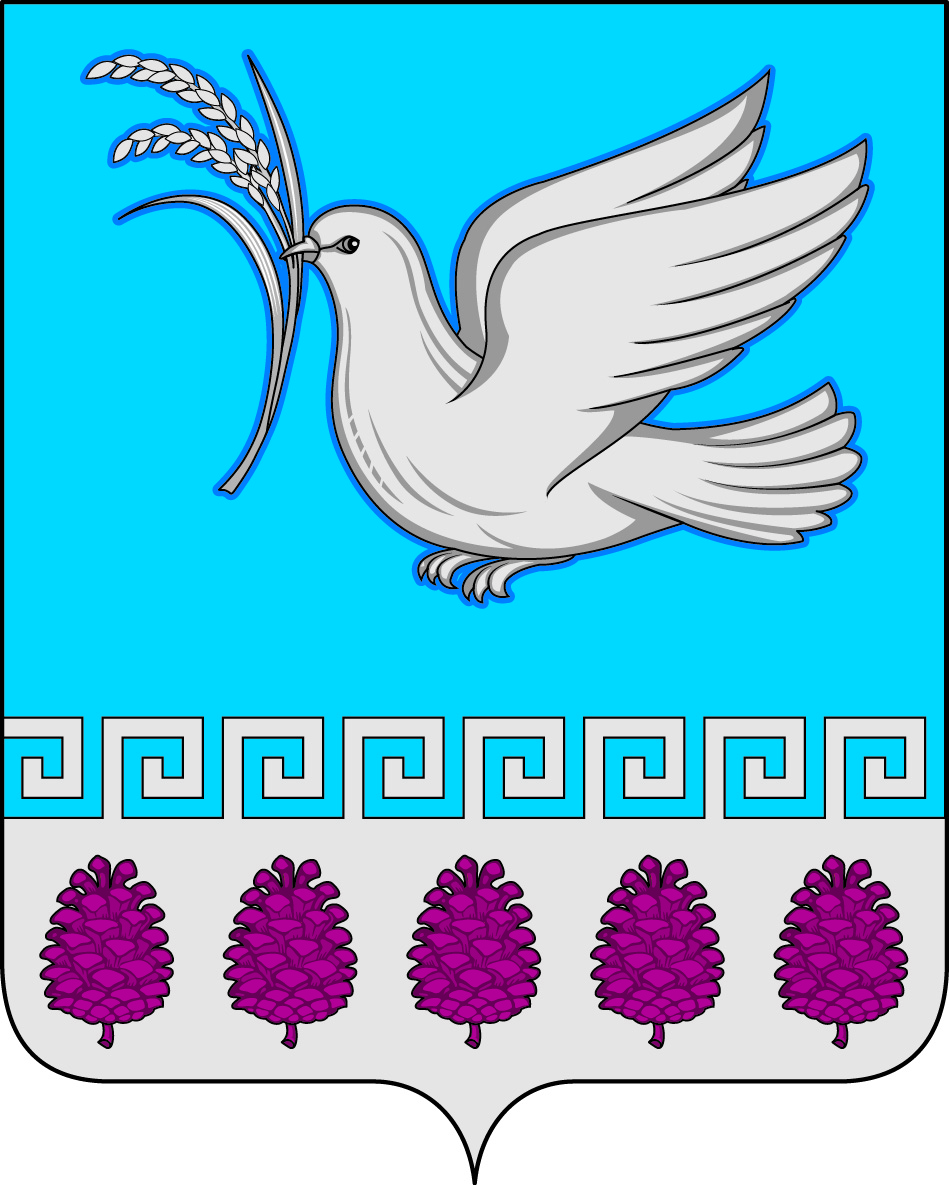 ПАСПОРТМерчанского сельского поселения Крымского района Краснодарского края1. Местоположение и общая характеристика Мерчанского сельского поселения Крымского районаМерчанское сельское поселение Крымского района Краснодарского края расположено в восточной части Крымского района и граничит на севере с Варнавинским водохранилищем, на юге – с Пригородным сельским поселением, на востоке-с Абинским районом, на западе -  с Южным сельским поселением.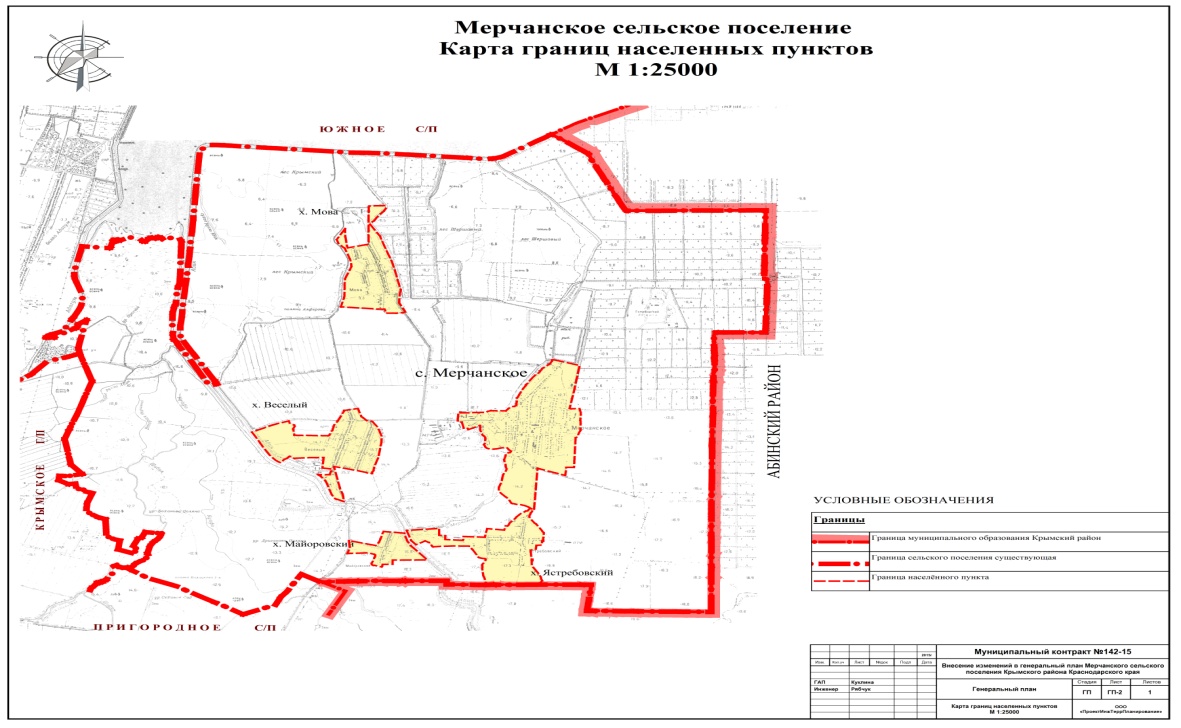 Площадь Мерчанского сельского поселения составляет 6341 га, из которых сельхозугодий – 3182 га, в том числе пашни – 2833га, леса – 2360 га.                        В Мерчанском сельском поселении 5 населенных пунктов. Общая численность 2118 человек; из них 45,9% составляют мужчины, а 54,1 % женское население, в т.ч. в с.Мерчанское проживают 1021 человека, х.Веселый- 478 человека, х.Мова- 209 человек, х.Майоровский – 195 человек, х.Ястребовский – 205 человека.Перевозка жителей осуществляется двумя маршрутными такси: маршрут 116  Крымск – Мерчанское. По графику, каждый час: Начало движения в 6.00мин., последний рейс 19.10. ВодоснабжениеВодоснабжение населенных пунктов осуществляется 6 водозаборными скважинами. Общая протяженность водопроводных сетей составляет 62,5 км. Степень обеспечения водой-100%. Обслуживанием водопроводных сетей занимается ООО «Крымский водоканал» «Мерчанские	сети».Начальник: Фотов Христофор Стефанович 8-989-248-79-27Электроснабжение.Электроснабжение осуществляется Крымскими  районными электросетями. В 2015г. в х.Мова по краевой программе установлены 17светильников уличного освещения, в с.Мерчанском – 25 светильников. В дальнейшем планируется вступить в программу по уличному освещению в х.Веселый.Теплоснабжение.Теплоснабжение в Мерчанском сельском поселении осуществляется автономно.Газоснабжение.Подачу газа осуществляет ОАО "Крымскрайгаз". В Мерчанском сельском поселении не газифицирован х.Мова. Сельское хозяйство.На территории Мерчанского сельского поселения Крымского района с 2013г функционирует ООО «Зерновая компания «Новопетровская»  ОСП «Мерчанское». Основная деятельность: выращивание зерновых культур (рис, пшеница) и соя.Руководитель компании : Алиджанов Константин Иванович.В августе 2015 года на территории поселения работает ООО «Южный земли», основной вид деятельности является производство и продажа фруктов, по методу «интенсивный сад» с применением шпалер и противоградовой сетки.Генеральный директор: Рьянов Олег ВячеславовичЗдравоохранениеНа территории поселения  медицинским обслуживанием населения занимается коллектив Мерчанской врачебной  амбулатории, оказывающей услуги по осмотру больных и их лечением. При амбулатории работает аптека.Заведующая: Корсун Ольга Александровна т.6-57-03КультураНа территории поселения в с.Мерчанское действует Дом культуры,  более 16 лет существует танцевальный коллектив «Юность», лауреат районного и дипломант Краевого. Звание образцово-показательного коллектива присвоено греческому фольклорному коллективу «Патрида».Директор МБОУ «ДК Мерчанского с/п»: Джалолова Валентина Владимировна               т.6-57-67В здании администрации Мерчанского сельского поселения находится библиотека, которая пользуется большим спросом у населения разного возраста. Библиотечный фонд составляет 15тыс. книг.Директор МБОУ «Поселенческая библиотека»: Адамова Ольга Саввична Образование.На территории Мерчанского сельского поселения действует  МБОУ СОШ № 4. В 2015 году в ней учится 212 детей. Обучение детей проводится в первую смену. Школьный автобус собирает детей по поселениям и к началу занятий подвозит к школе. При школе организован спортивный клуб «Олимп», секция настольного тенниса. Для детей начальных классов работает кружок рисования «Акварелька».Директор школы: Алиева Людмила Харламповна т. 6-56-72 РелигияХрам в честь мучениц  Веры, Надежды, Любови и матери их Софии, находится в с.Мерчанское.Настоятель: Фролов Владимир Петрович  8-918-217-05-06ПРАВОПОРЯДОК И ЗАЩИТА ПРАВ ГРАЖДАНС 2013года в поселении работает участковый уполномоченный милиции Магомедов Низамутдин Абдулахадович, который держит на контроле правопорядок в поселении. Принимает активное участие в заседании Совета по профилактике правонарушений Мерчанского сельского поселения.На территории Мерчансого сельского поселения проживают ранее судимые лица, с которыми участковый проводит профилактические работы.Всего в поселении состоят на различных видах учета 10 человек, с которыми проводятся профилактические мероприятия, приглашаются на заседания Совета по профилактике правонарушений, ведется контроль и проверка по месту проживания.Лица, состоящие на профилактическом учете  Совета по профилактике правонарушений Мерчанского сельского поселенияЧисленность населения Мерчанского сельского поселения  (по хуторам)Численность населения Мерчанского сельского поселения  (по хуторам)Численность населения Мерчанского сельского поселения  (по хуторам)Численность населения Мерчанского сельского поселения  (по хуторам)Численность населения Мерчанского сельского поселения  (по хуторам)Численность населения Мерчанского сельского поселения  (по хуторам)Численность населения Мерчанского сельского поселения  (по хуторам)Численность населения Мерчанского сельского поселения  (по хуторам)Численность населения Мерчанского сельского поселения  (по хуторам)Численность населения Мерчанского сельского поселения  (по хуторам)Населенный Численность мужчиныженщиныдети (до 10 лет)Подростки  ( 10 -18)Молодежь (18 - 30)средн.возр.( 30 - 55)пожилые (от 55)пожилые (от 55)пунктвсегочел.чел.чел.чел.чел.чел.чел.чел.с.Мерчанское102146156018146116321357357х.Веселый478208270922655170135135х.Ястребовский2151209528716857979х.Мова2099611329419768181х.Майоровский1958710827317767272Мерчанское с/п2118972114635786223728724724Демографические показателиДемографические показателиДемографические показателиДемографические показателиДемографические показателиДемографические показателиДемографические показателиДемографические показателиДемографические показателиДемографические показателиТранспортТранспортТранспортТранспортТранспортТранспортТранспортТранспортТранспортТранспортТранспортТранспортФ.И.О.Д/рожд.место проживанияБалсунов Андрей Николаевич29.06.1973Мерчанское, ул. Заречная,8Попандопуло Дмитрий Павлович28.12.1977Мерчанское с/п, ул. Ленина, д. 34Алтунин Денис Владимирович31.10.1985Мерчанское с\п, х.Майоровский, ул. Супруненко,41Бай Сергей Александрович17.08.1982Мерчан с\п, х. Ястребовский, 51Гуденко Вера Сергеевна08.07.1984Мерчанское, ул. Калинина, д. 13Попандопуло Федор Евстафьевич28.01.1987Мерчанское, ул. Гвардейская, 7А, кв1Шевырев Константин Владимирович18.01.1983Мерчанское, ул. Заречная, д. 3Шкуратов Александр Юрьевич04.08.1984Мерчанское, ул. Калинина, д. 2Ф.И.О.дата рожместо жительстваучетАлтунин Денис Владимирович31.10.1985Мерчан с\п, х. Майоровский, ул. Супруненко, 41Формально под административным надзоромБалсунов Андрей Николаевич29.06.1973Мерчанское, ул. Заречная,8Формально под административным надзоромПопандопуло Федор Ефстафиевич28.01.1987Мерчанское, ул. Гвардейская, 7А, кв.1Формально под административным надзоромРожков Иван Алексеевич23.03.1988Мерчанское, х. Ястребовский, ул. Вишневая, д. 23Формально под административным надзоромШевырев Константин Владимирович18.01.1983Мерчанское, ул. Заречная, д. 3Формально под административным надзоромШкуратов Александр Юрьевич04.08.1984Мерчанское, ул. Калинина, д. 2Формально под административным надзоромПопандопуло Дмитрий Павлович28.12.1977Мерчанское, ул. Ленина, 34 Под административным надзоромЗайчиков Николай Викторович1976Ястребовский, ул.Бригадная, 19ТЖСКолпакова  Диана Дмитриевна27.10.1987Майоровский, Супруненко, 49ТЖСТаранова  Олеся Сергеевна1980Майоровский, Супруненко, 49ТЖС